Modèle à adapter n°05-D-MOD1 - CDG 53 – (mars 2022)Arrêté n° ___ portant détachement de M./Mme _____________________, __________ (grade), Le Maire, (ou Président),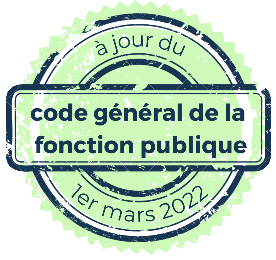 Vu le code général des collectivités territoriales et notamment son article L.2122-18 (ou L.5211-9),Vu le code général de la fonction publique et notamment les articles L511-4, L511-6, L511-7, L513-1 à L513-7, L513-20 à 513-26 et L513-10 à L513-11)Vu le décret n° 86-68 du 13 janvier 1986 modifié, relatif aux positions de détachement, hors cadres, de disponibilité et de congé parental des fonctionnaires territoriaux,Vu l’arrêté en date du __________ classant M./Mme __________ (préciser l’emploi, l’échelon et l’ancienneté),Vu la lettre en date du __________ de M./Mme __________ sollicitant détachement pour __________ (nom de l’administration d’accueil) à compter du __________, pour une durée de __________,arrête :Article 1 : DétachementLa demande de détachement présentée par M./Mme __________, __________ (grade) est acceptée à compter du __________, pour une durée de __________.Article 2 : CarrièreM./Mme ______________ est détaché(e) en qualité de __________ et conserve le bénéfice de son grade et de son échelon dans son emploi d’origine, ainsi que ses droits à l’avancement et à la retraite.Article 3 : RenouvellementM./Mme __________ devra solliciter par écrit le renouvellement de son détachement ou sa réintégration.Article 4 : Fin de détachementIl peut être mis fin au détachement avant le terme fixé par le présent arrêté, à la demande :- soit de l’administration de l’organisme d’accueil, soit de l’administration d’origine, au moins trois mois avant la date effective de la remise à disposition,- soit de M./Mme __________ qui cessera d’être rémunéré(e) et qui sera placé en disponibilité jusqu’à ce qu’intervienne sa réintégration.Article 5 : Voies et délais de recoursEn cas de contestation, le présent arrêté peut, dans un délai de deux mois à compter de sa notification à l’agent, faire l’objet d’un recours administratif préalable devant l’auteur de la décision et d’un recours contentieux devant le Tribunal Administratif de NANTES.Article 6 : ExécutionAmpliation du présent arrêté sera transmise à M. le Président du Centre de gestion de la fonction publique territoriale de la Mayenne, M. le Comptable de la collectivité et à l’intéressé(e).Fait à _______________________, le __________________Le Maire, (Le Président),Fait à _______________________,le __________________Le Maire, (Le Président),